TSRC “Nonlinear Optics at Interfaces” 2016June 21-25 (Tuesday – Saturday), 2016   Telluride, CO Organizers: Alex Benderskii (USC) and Franz Geiger (Northwestern U.) Meeting venue: Telluride Elementary School (447 W Columbia Ave, Telluride, CO 81435)  SCHEDULE OF TALKS Tuesday 6/21 AM   	7:30		Breakfast at TSRC meeting site7:50 		Welcome, introductory remarks (Franz, Alex) (1) 	8:00 – 8:50 	Ken Eisenthal (2) 	8:50 – 9:40 	Hongfei Wang (3) 	9:40 – 10:30 	Dennis Hore10:30 – 10:50 	Break  (4)	10:50 – 11:40	Garth Simpson(5)	11:40 – 12:30 	John Conboy12:30 – 2:30  	Lunch breakTuesday 6/21 PM  (6) 	2:30 – 3:20	Heather Allen3:20 – 3:40 	Break (7) 	3:40 – 4:30	Zefeng Ren(8) 	4:30 – 5:20 	Franz Geiger5:30   TSRC Town Talk     - Telluride Conference Center (Mountain Village)Franz Geiger – Science and the 2016 Presidential Elections Wednesday 6/22 AM  	7:30		Breakfast at TSRC meeting site(9)	8:00 – 8:50 	Dana Dlott(10) 	8:50 – 9:40 	Steve Baldelli(11) 	9:40 – 10:30	Amber Krummel10:30 – 10:50	Break (12) 	10:50 – 11:40 	Aaron Massari(13)	11:40 – 12:30	Poul Peterson12:30 – 2:30  	Lunch breakWednesday 6/22 PM  (14) 	2:30 – 3:20	Sean Roberts(15) 	3:20 – 4:10	Victor BatistaWednesday 6/22 evening:  6:00 – 9:00 TSRC picnic / barbeque (Ah Haa School for the Arts, 300 S. Townsend); Friends and family welcome free of chargeThursday 6/23 AM  	7:30		Breakfast at TSRC meeting site(16) 	8:00 – 8:50 	Eric Borguet (17) 	8:50 – 9:40 	Eric Tyrode (18) 	9:40 – 10:30	James Skinner 10:30 – 10:50	Break  (19) 	10:50 – 11:40 	Francesco Paesani(20)	11:40 – 12:30 	Akihiro MoritaFriday 6/24 AM 	7:30		Breakfast at TSRC meeting site(21) 	8:00 – 8:50	Paul Cremer(22) 	8:50 – 9:40 	Julie Gibbs Davis(23) 	9:40 – 10:30	Elsa Yan 10:30 – 10:50	Break (24) 	10:50 – 11:40 	Luis Haber(25)	11:40 – 12:30 	Alex BenderskiiFriday 6/24 evening5:30 pm 	Conference dinner at New Sheridan Chophouse  - sponsored  by Altos Photonics, EKSPLA, Light Conversion, and Newport/SpectraPhysicsSaturday 6/25 AM 	7:30		Breakfast at TSRC meeting site(26) 	8:00 – 8:50 	Sylvie Roke(27) 	8:50 – 9:40  	Kramer Campen(28) 	9:40 – 10:30	Franz Geiger     Misha Bonn  - CANCELLED 10:30 – 10:50	Break (29) 	10:50 – 11:40 	Tahei Tahara(30)	11:40 – 12:30  	Robert WalkerAdjourn and departure Sponsors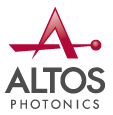 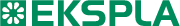 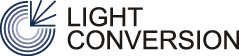 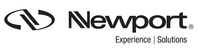 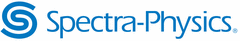 